Foirm Iarratais 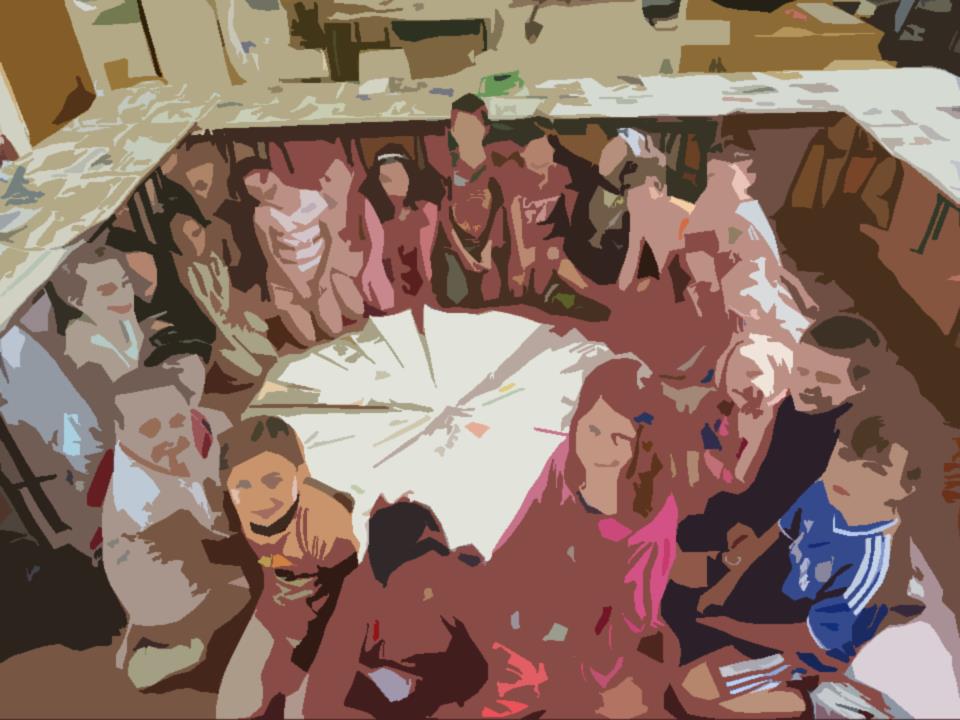 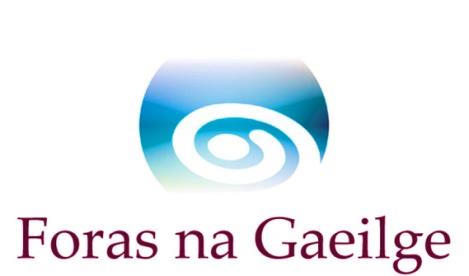 Srianta Covid-19Tá Foras na Gaeilge ag glacadh le hiarratais d’imeachtaí fisiciúla óige amháin ag an bpointe seo. Féadfaidh tionchar a bheith ag an bpaindéim ar reáchtáil imeachtaí óige in 2021/22 mar gheall ar shrianta COVID-19.Féadfaidh srianta a bheith i  bhfeidhm nuair a bheidh imeachtaí óige ar siúl agus féadtar gur gá imeachtaí óige a chur ar líne nó a chur ar ceal. Tá foireann Fhoras na Gaeilge ar fáil le tacaíocht agus le treoir a chur ar fáil má tharlaíonn sé sin. Is faoin eagraíocht féin é, áfach, cinneadh a dhéanamh cad is oiriúnaí dóibh féin. Molaimid:Imeachtaí atá oiriúnach don taobh amuigh agus ar líne                           Scaradh sóisialta agus mascanna a bheith éigeantach más cuí, le comharthaí ar taispeáint chun cuidiú leis an bhfoireann agus rannpháirtithe cloí leis na rialacha                                                                                                                                      A rá le tuismitheoirí agus rannpháirtithe go bhféadfar go mbeidh imeachtaí óige ar siúl taobh amuigh nó ar líne nó go gcuirfear na himeachtaí óige ar ceal.Sábháilteacht na rannpháirtithe agus na foirne a bheith ina thosaíocht i gcónaí, agus measúnú riosca a bheith déanta, ag cur san áireamh riachtanais COVID-19. Tá gach faisnéis cothrom le dáta maidir le bearta sláinte poiblí ar fáil ag www.gov.ie/ga nówww.healthni.gov.uk/coronavirusSeicliostaDícháileofar d’iarratas  mura bhfuil gach rud ón seicliosta thíos curtha leis, ach amháin má thagtar ar réiteach eile chun shástacht Fhoras na Gaeilge. Má shíleann tú nach mbaineann aon rud ar an seicliosta leat, molaimid duit teagmháil a dhéanamh le hoifigigh Fhoras na Gaeilge sula gcuirfidh tú an t-iarratas isteach. Tabhair faoi deara go gcaithfidh tú gach rud a chur ar fáil leis an iarratas seo, fiú má tá siad curtha chuig Foras na Gaeilge roimhe.cóip leictreonach den fhoirm iarratais, comhlánaithe mar is cuíbriseadh síos ar chostais – féach ceist ar an bhfoirm iarratais maidir le caiteachais an imeachta/na n-imeachtaí – is féidir leanúint ar leathanach breise más gáclár cuimsitheach don imeacht/do na himeachtaíseicliosta um chumhdach cuí comhlánaithe. Tá na seicliostaí agus treoir chun iad a líonadh ar fáil ar an suíomh  bunreacht na heagraíochta nó meabhrán agus ailt na heagraíochtaráiteas caiteachais is deireanaí sínithe agus dátaithe ag cisteoir agus rúnaí/cathaoirleach an choiste nó cuntais iniúchtadeimhniú imréitigh cánach (ó eagraíochtaí a fhaigheann €10,000 nó níos mó ó Fhoras na Gaeilge sa bhliain airgeadais reatha)ráiteas bainc is deireanaí in ainm na heagraíochtameastacháin neamhspleácha ar pháipéar sainchlóite do gach iarratas ar earra/ábhar/sheirbhís mar seo a leanas:suas go £1,000/€1,500  – 2 thairiscint bhéil,£1,000/€1,500 go £10,000/€15,000 – 3 thairiscint roghnaithe.Molaimid duit na Treoirlínte a léamh go cúramach sula gcomhlánóidh tú an fhoirm iarratais seo. Tá roinnt athruithe déanta sa scéim seo i mbliana. Níl cead ach iarratas amháin a dhéanamh ar son eagraíocht ar bith.1.  Ainm na heagraíochta 2.   Ainm an phríomhtheagmhálaí      Ainm an dara teagmhálaí3.   Seoladh iomlán an phríomhtheagmhálaí (le cód poist / Éirchód) 4.   Uimhir fóin an phríomhtheagmhálaí Uimhir fóin an dara teagmhálaí5.   Ríomhphost an phríomhtheagmhálaíRíomhphost an dara teagmhálaí6. Seoladh agus uimhir theagmhála an ionaid do na himeachtaí (le cód poist / Éirchód)7.  a) Toghcheantar Dála/Tionóil      b) Toghlimistéar áitiúil (a mbeidh na himeachtaí ar siúl  -Féach Aguisín 3) 8.  Uimhir chláraithe chánach /     Uimhir charthanachta